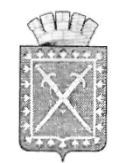 МУНИЦИПАЛЬНОЕ  КАЗЁННОЕ УЧРЕЖДЕНИЕ«УПРАВЛЕНИЕ  ОБРАЗОВАНИЯ АДМИНИСТРАЦИИГОРОДСКОГО ОКРУГА «ГОРОД   ЛЕСНОЙ»    14.09.2020                                                                                                   № 233                                                                П Р И К А ЗОб организации и  проведении школьного этапа Всероссийской олимпиады школьников в городском округе «Город Лесной» в 2020/2021 учебном годуВ соответствии с приказом Министерства образования и науки Российской Федерации от 18.11.2013 № 1252 «Об утверждении Порядка проведения всероссийской олимпиады школьников», планом организационно-управленческих мероприятий МКУ «Управление образования» на 2020/2021 учебный год, в целях создания качественных организационных условий проведения школьного этапа всероссийской олимпиады школьников в городском округе «Город Лесной» в 2020/2021 учебном годуПРИКАЗЫВАЮ:Организовать и провести в 2020/2021 учебном году школьный этап Всероссийской олимпиады школьников (далее – школьный этап олимпиады) с 19 сентября по 28 октября 2020 года:по 21 общеобразовательным предметам: математика, русский язык, иностранный язык (английский, немецкий, французский), информатика и ИКТ, физика, химия, биология, экология, география, астрономия, литература, история, обществознание, экономика, право, искусство (мировая художественная культура), физическая культура, технология, основы безопасности жизнедеятельности – для обучающихся по образовательным программам основного общего и среднего общего образования; по 2 общеобразовательным предметам: математика, русский язык - для обучающихся по образовательным программам начального общего образования.Установить местами проведения школьного этапа олимпиады общеобразовательные организации по месту получения образования обучающимися.Утвердить:состав оргкомитета школьного этапа Олимпиады в 2020/2021 учебном году  (приложение № 1);организационно-технологическую модель проведения школьного этапа олимпиады в 2020/2021 учебном году (приложение № 2);составы муниципальных предметно-методических комиссий по 21 общеобразовательным предметам (приложение № 3);порядок проведения школьного этапа олимпиады в 2020/2021 учебном году (приложение № 4);общие требования к организации и проведению школьного этапа олимпиады в 2020/2021 учебном году по каждому общеобразовательному предмету (приложение № 5);график проведения школьного этапа олимпиады (приложение № 6);квоты победителей и призеров школьного этапа олимпиады по каждому общеобразовательному предмету (приложение № 7);инструкцию для организаторов в аудитории и ответственных в общеобразовательных организациях за организацию и проведение школьного этапа олимпиады (приложение № 8); инструкцию для участников, зачитываемую организатором в аудитории перед началом школьного этапа олимпиады (приложение № 9); формы протокола школьного этапа олимпиады (приложение № 10);требования к файлам процедуры сканирования протоколов жюри школьного этапа олимпиады (приложение № 11);формы заявления родителей (законных представителей) обучающихся на участие в школьном этапе олимпиады, согласия представителя субъекта персональных данных на обработку персональных данных, акта удаления участника школьного этапа олимпиады, заявления участника на апелляцию (приложение        № 12); формы заявления обучающихся (приложение № 13).Руководителю МКУ «Информационно-методический центр» (Левиной И.В.):Обеспечить информационно-методическое и техническое сопровождение организации и проведения школьного этапа олимпиады.4.2. Назначить приказом ответственного за ведение региональной базы данных олимпиады, за организацию и проведение школьного этапа олимпиады, в том числе за получение, хранение и конфиденциальность заданий школьного этапа олимпиады. 4.3. Информировать руководителей общеобразовательных организаций о сроках и местах проведения школьного этапа олимпиады по каждому общеобразовательному предмету, а также о требованиях к организации и проведению школьного этапа олимпиады по каждому общеобразовательному предмету; 4.4. Разместить актуальную информацию о проведении школьного этапа олимпиады на сайте управления образования.4.5. Организовать выезды в общеобразовательные организации города с целью наблюдения за соблюдением требований к организации и проведению школьного этапа олимпиады по каждому общеобразовательному предмету, санитарно-эпидемиологическим требования.4.6. Провести мониторинг сайтов общеобразовательных организаций по вопросу организации информирования участников образовательных отношений о проведении школьного этапа олимпиады, размещения протоколов школьного этапа олимпиады.4.7. Организовать размещение рейтингов победителей и призеров школьного этапа всероссийской олимпиады школьников на сайте управления образования.4.8. Направить отчеты по проведению школьного этапа олимпиады в ГАОУ ДПО СО «Институт развития образования» в соответствии с запросом.4.9. Организовать проведение установочного совещания по организации школьного этапа олимпиады для представителей общеобразовательных организаций в срок до 16.09.2020.5. Руководителям общеобразовательных организаций:5.1. Создать качественные организационные условия для проведения школьного этапа олимпиады в соответствии с требованиями к организации и проведению школьного этапа олимпиады по каждому общеобразовательному предмету: направить составы жюри школьного этапа олимпиады по каждому общеобразовательному предмету в Информационно-методический центр (Кузнецовой А.И., эл. адрес: kai@edu-lesnoy.ru) в срок до 17.09.2020 по утвержденной форме (прилагается), разместить списочные составы жюри школьного этапа олимпиады  на сайте общеобразовательных организаций;обеспечить информирование педагогов, обучающихся и их родителей (законных представителей) о сроках и местах проведения школьного этапа олимпиады по каждому общеобразовательному предмету, а также о требованиях организации и проведения школьного этапа олимпиады по каждому общеобразовательному предмету с оформлением протоколов под роспись;обеспечить размещение информации о сроках и местах проведения школьного этапа олимпиады по каждому общеобразовательному предмету, а также о требованиях проведения школьного этапа олимпиады по каждому общеобразовательному предмету на сайтах общеобразовательных организаций;обеспечить участие педагогов в организации и проведении школьного этапа олимпиады  в соответствии с графиком;обеспечить участие организаторов школьного этапа всероссийской олимпиады школьников в вебинарах, посвященных вопросам организации и проведения школьного и муниципального этапов олимпиады в 2020/2021 учебном году;обеспечить участие школьников в предметных олимпиадах с IV по XI классы;обеспечить сбор и хранение заявлений родителей (законных представителей) обучающихся, заявивших о своем участии в олимпиаде, об ознакомлении с требованиями проведения школьного этапа олимпиады; согласий на обработку персональных данных, согласий на публикацию олимпиадных работ своих несовершеннолетних детей, в том числе в сети Интернет; направить рейтинги школьного этапа олимпиады в Информационно-методический центр в соответствии с запросом;направить отчеты о проведении школьного этапа олимпиады в Информационно-методический центр в соответствии с запросом;направить сведения в соответствии с запросом (приложение № 14, 15)обеспечить сбор и хранение заявлений на участие в школьном этапе олимпиады; согласий на обработку персональных данных, согласий на публикацию олимпиадных работ, в том числе в сети Интернет; осуществлять контроль за организацией и проведением школьного этапа олимпиады.5.2. Во время проведения школьного этапа олимпиады обеспечить: организацию и проведение школьного этапа олимпиады в соответствии с требованиями к организации и проведению школьного этапа олимпиады по каждому общеобразовательному предмету и действующими на момент проведения олимпиады санитарно-эпидемиологическими требованиями к условиям и организации обучения в организациях, осуществляющих образовательную деятельность по образовательным программам начального общего, основного общего и среднего общего образования; проведение инструктажа в соответствии с инструкциями для организаторов и участников школьного этапа олимпиады; хранение и конфиденциальность пакетов олимпиадных заданий до момента передачи материалов организаторам в аудитории; тиражирование материалов пакетов олимпиадных заданий; кодирование (обезличивание) олимпиадных работ участников; организацию условий для работы жюри школьного этапа олимпиады по каждому общеобразовательному предмету; организацию работы жюри школьного этапа олимпиады по каждому общеобразовательному предмету в соответствии с установленными сроками, требованиями и формами документации; организацию проведения процедуры апелляции с видеофиксацией; сканирование протоколов школьного этапа олимпиады по каждому общеобразовательному предмету; оформление рейтинговой таблицы результатов участников школьного этапа олимпиады по общеобразовательному предмету, представляющую собой ранжированный список участников, расположенных по мере убывания набранных ими баллов (участники с равным количеством баллов располагаются в алфавитном порядке); хранение олимпиадных работ участников школьного этапа олимпиады по каждому общеобразовательному предмету в течение одного года; размещение на сайте образовательной организации информации по организации школьного этапа олимпиады, сканированных протоколов школьного этапа олимпиады по каждому общеобразовательному предмету.5.3. Приказом по общеобразовательной организации назначить: ответственного за организацию и проведение школьного этапа олимпиады; ответственного за хранение и конфиденциальность пакетов олимпиадных заданий; ответственного за ведение региональной базы данных олимпиады;организаторов в аудитории, дежурных вне аудитории (при необходимости) на время проведения школьного этапа олимпиады, возложив на них ответственность за жизнь и здоровье участников во время проведения школьного этапа олимпиады, за выполнение и соблюдение требований организации и проведения школьного этапа олимпиады. 6.  Контроль исполнения приказа оставляю за собой.Начальник 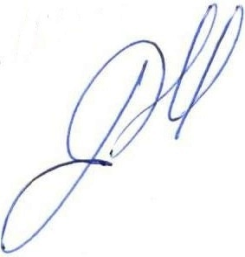 МКУ «Управление образованияадминистрации городского округа «Город Лесной»                              А.П. Парамонов Приложение № 1 к приказуМКУ «Управление      образования»от 14.09.2020 № 233Состав оргкомитета школьного этапа олимпиады в 2020/2021 учебном годуПриложение № 2 к приказуМКУ «Управление      образования»от 14.09.2020 № 233Организационно-технологическая модель проведения школьного этапа олимпиады в городском округе «Город Лесной» в  2020/2021 учебном годуПриложение № 3 к приказуМКУ «Управление      образования»от 14.09.2020 № 233Состав муниципальных предметно-методических комиссий Всероссийской олимпиады школьников в городском округе «Город Лесной» в 2020/2021 учебном году                                                                                                                Приложение № 4 к приказуМКУ «Управление      образования»от 14.09.2020 № 233Порядок проведения школьного этапа олимпиады в городском округе «Город Лесной» в 2020/2021 учебном годуI. Общие положения1. Настоящий Порядок проведения школьного этапа Всероссийской олимпиады школьников в ГО «Город Лесной (далее – Порядок) устанавливает сроки проведения школьного этапа всероссийской олимпиады школьников (далее – школьный этап олимпиады), перечень общеобразовательных предметов, по которым он проводится, определяет организационно-технологическую модель проведения школьного этапа олимпиады, участников школьного этапа олимпиады, их права и обязанности, устанавливает правила утверждения результатов школьного этапа олимпиады и определения победителей и призеров школьного этапа олимпиады, образцы грамот победителей и призеров школьного этапа олимпиады. 2. Школьный этап олимпиады проводится в целях выявления и развития у обучающихся творческих способностей и интереса к научной (научно-исследовательской) деятельности, пропаганды научных знаний, отбора лиц, проявивших выдающиеся способности для участия в муниципальном этапе всероссийской олимпиады школьников по общеобразовательным предметам. 3. Школьный этап олимпиады проводится по 21 общеобразовательным предметам: - математика, русский, иностранный язык (английский, немецкий, французский), информатика и ИКТ, физика, химия, биология, экология, география, астрономия, литература, история, обществознание, экономика, право, искусство (мировая художественная культура), физическая культура, технология, основы безопасности жизнедеятельности для обучающихся по образовательным программам основного общего и среднего общего образования; - математика, русский язык для обучающихся по образовательным программам начального общего образования. 4. Школьный этап олимпиады проводится на базе общеобразовательных организаций по месту получения образования обучающимися. 5. Организаторами школьного этапа олимпиады являются Управление образование и  Информационно-методический центр город Лесного (далее – Организаторы). 6. Организаторы вправе привлекать к проведению школьного этапа образовательные и научные организации, учебно-методические объединения и общественные организации в порядке, установленном законодательством Российской Федерации. 7. Индивидуальные результаты участников школьного этапа олимпиады с указанием сведений об участниках (фамилия, инициалы, класс, количество баллов, общеобразовательная организация) (далее – сведения об участниках) заносятся в рейтинговую таблицу результатов участников школьного этапа олимпиады по общеобразовательному предмету, представляющую собой ранжированный список участников, расположенных по мере убывания набранных ими баллов (далее – рейтинг). Участники с равным количеством баллов располагаются в алфавитном порядке. 8. Рабочим языком проведения школьного этапа олимпиады является русский язык. 9. Взимание платы за участие в школьном этапе олимпиады не допускается. 10. При проведении школьного этапа олимпиады каждому участнику должно быть предоставлено отдельное рабочее место, оборудованное в соответствии с требованиями к проведению школьного этапа олимпиады по каждому общеобразовательному предмету. Все рабочие места должны обеспечивать участникам равные условия, соответствовать действующим на момент проведения школьного этапа олимпиады санитарным эпидемиологическим правилам и нормам. 11. В месте проведения школьного этапа олимпиады вправе присутствовать представитель Организатора, Оргкомитета и жюри школьного этапа олимпиады, должностные лица Министерства общего и профессионального образования Свердловской области, Министерства просвещения Российской Федерации, а также лица, аккредитованные в качестве общественных наблюдателей в порядке, установленном Министерством общего и профессионального образования Свердловской области. 12. До начала школьного этапа олимпиады по каждому общеобразовательному предмету организаторы в общеобразовательной организации в аудиториях проводят инструктаж участников школьного этапа олимпиады – информируют о продолжительности школьного этапа олимпиады по общеобразовательному предмету, порядке подачи апелляций о несогласии с выставленными баллами, о случаях удаления, а также о времени и месте ознакомления с результатами школьного этапа олимпиады. 13. Родитель (законный представитель) обучающегося, заявившего о своем участии в школьном этапе олимпиады, в срок не менее чем за 10 рабочих дней до начала соответствующего этапа в письменной форме подтверждает ознакомление с настоящим Порядком и предоставляет Организатору школьного этапа олимпиады согласие на публикацию олимпиадной работы своего несовершеннолетнего ребенка, в том числе в информационно-телекоммуникационной сети «Интернет» (далее – сеть Интернет). 14. Во время проведения школьного этапа олимпиады участники олимпиады: - должны соблюдать настоящий Порядок и требования к проведению соответствующего этапа олимпиады по каждому общеобразовательному предмету, утвержденные Организатором школьного этапа олимпиады, муниципальными предметно–методическими комиссиями по общеобразовательным предметам, по которым проводится школьный этап олимпиады (далее - муниципальные предметно-методические комиссии); - должны следовать указаниям представителей Организаторов школьного этапа олимпиады; - не вправе общаться друг с другом, свободно перемещаться по аудитории; - вправе иметь справочные материалы, средства связи и электронно-вычислительную технику, разрешенные к использованию, перечень которых определяется в требованиях к организации и проведению школьного этапа олимпиады по каждому общеобразовательному предмету. 15. В случае нарушения участником школьного этапа олимпиады настоящего Порядка и (или) утвержденных требований к организации и проведению соответствующего этапа олимпиады по каждому общеобразовательному предмету, представитель Организатора вправе удалить данного участника школьного этапа олимпиады из аудитории, составив акт об удалении участника. 16. Участники школьного этапа олимпиады, которые были удалены, лишаются права дальнейшего участия в олимпиаде по данному общеобразовательному предмету в текущем году. 17. В целях обеспечения права на объективное оценивание работы участники школьного этапа олимпиады вправе подать в письменной форме апелляцию о несогласии с выставленными баллами в жюри школьного этапа олимпиады. 18. Участник школьного этапа олимпиады перед подачей апелляции вправе убедиться в том, что его работа проверена и оценена в соответствии с установленными критериями и методикой оценивания выполненных олимпиадных заданий. 19. Рассмотрение апелляции проводится с участием самого участника школьного этапа олимпиады. 20. По результатам рассмотрения апелляции о несогласии с выставленными баллами жюри школьного этапа олимпиады принимает решение об отклонении апелляции и сохранении выставленных баллов или об удовлетворении апелляции и корректировке баллов. II. Организация проведения школьного этапа олимпиады1. Школьный этап олимпиады проводится в 2020/2021 учебном году с 19 сентября по 28 октября. 2. Организаторы:- формируют Оргкомитет школьного этапа олимпиады и утверждает его состав; - формирует муниципальные предметно-методических комиссии и утверждает их составы; - утверждает составы жюри школьного этапа олимпиады по каждому общеобразовательному предмету; - утверждает требования к организации и проведению школьного этапа олимпиады по каждому общеобразовательному предмету, определяющие принципы составления олимпиадных заданий и формирования комплектов олимпиадных заданий, описание необходимого материально-технического обеспечения для выполнения олимпиадных заданий, перечень справочных материалов, средств связи и электронно-вычислительной техники, разрешенных к использованию во время проведения олимпиады, критерии и методики оценивания выполненных олимпиадных заданий, процедуру регистрации участников школьного этапа олимпиады и показа олимпиадных работ, а также рассмотрения апелляций участников олимпиады; - организует хранение и конфиденциальность олимпиадных заданий по каждому общеобразовательному предмету для школьного этапа олимпиады; - организует заблаговременное информирование руководителей организаций, осуществляющих образовательную деятельность по образовательным программам начального общего, основного общего и среднего общего образования, расположенных на территории ГО «Город Лесной», обучающихся и их родителей (законных представителей) о сроках и местах проведения школьного этапа олимпиады по каждому общеобразовательному предмету, а также о настоящем Порядке и утвержденных требованиях к организации и проведению школьного этапа олимпиады по каждому общеобразовательному предмету; - организует на уровне общеобразовательных организаций сбор и хранение заявлений родителей (законных представителей) обучающихся, заявивших о своем участии в школьном этапе олимпиады, об ознакомлении с настоящим Порядком и согласии на публикацию олимпиадных работ своих несовершеннолетних детей, в том числе в сети Интернет; - определяет квоты победителей и призеров школьного этапа олимпиады;- утверждает результаты школьного этапа олимпиады по каждому общеобразовательному предмету (рейтинг победителей и рейтинг призеров школьного этапа олимпиады) и публикует их на своем официальном сайте в сети Интернет, в том числе протоколы жюри школьного этапа олимпиады по каждому общеобразовательному предмету. 3. Координацию организации и проведения школьного этапа олимпиады осуществляет Оргкомитет школьного этапа олимпиады (далее – Оргкомитет) под руководством председателя – директора Информационно-методического центра. 4. Состав Оргкомитета формируется из сотрудников Информационно-методического центра, заместителей директоров общеобразовательных организаций, ответственных за проведение школьного этапа олимпиады и утверждается начальником управления образования города. 5. Оргкомитет: - определяет организационно-технологическую модель проведения школьного этапа олимпиады; - обеспечивает организацию и проведение школьного этапа олимпиады в соответствии с настоящим Порядком, утвержденными Организатором требованиями к проведению школьного этапа олимпиады по каждому общеобразовательному предмету и действующими на момент проведения олимпиады санитарно-эпидемиологическими требованиями к условиям и организации обучения в организациях, осуществляющих образовательную деятельность по образовательным программам начального общего, основного общего и среднего общего образования; - организует кодирование (обезличивание) олимпиадных работ участников школьного этапа олимпиады; - координирует работу по формированию составов муниципальных предметно-методических комиссий, жюри школьного этапа олимпиады по каждому общеобразовательному предмету, сбору и обобщению информации о сроках и местах проведения, числе участников школьного этапа олимпиады, подведению итогов школьного этапа олимпиады; - устанавливает квоты победителей и призеров школьного этапа олимпиады, которые составляют не более 45 процентов от общего числа участников школьного этапа олимпиады по каждому общеобразовательному предмету; - направляет в Управление образование предложения по совершенствованию и развитию условий проведения школьного этапа олимпиады. 6. Для научно-методического обеспечения школьного этапа олимпиады создаются муниципальные предметно-методические комиссии. 7. Муниципальные предметно-методические комиссии: - разрабатывают и направляют на утверждение Организатору требования к организации и проведению школьного этапа олимпиады с учетом методических рекомендаций, подготовленных центральными предметно-методическими комиссиями олимпиады по каждому общеобразовательному предмету; - составляют олимпиадные задания по каждому общеобразовательному предмету на основе содержания образовательных программ начального общего, основного общего и среднего общего образования углубленного уровня и соответствующей направленности (профиля), формируют из них комплекты заданий для школьного этапа олимпиады с учетом методических рекомендаций, подготовленных центральными предметно-методическими комиссиями; - обеспечивают хранение олимпиадных заданий по соответствующему общеобразовательному предмету для школьного этапа олимпиады до их направления в образовательные организации, несут установленную законодательством Российской Федерации ответственность за их конфиденциальность; - направляют представителей для участия в мероприятиях по обобщению итогов школьного этапа олимпиады. 8. Составы муниципальных предметно-методических комиссий формируются из числа педагогических, научно-педагогических работников и утверждаются приказом Управления образования. 9. Для объективной проверки олимпиадных заданий, выполненных участниками, на школьном этапе олимпиады из числа педагогических, научно-педагогических работников, руководящих работников образовательных организаций, аспирантов, ординаторов, ассистентов-стажеров, а также специалистов в области знаний по общеобразовательному предмету школьного этапа олимпиады формируются жюри школьного этапа олимпиады по каждому общеобразовательному предмету (далее – жюри олимпиады). Составы жюри утверждаются приказами общеобразовательных организаций и направляются в адрес Организаторов. 10. Жюри олимпиады: - принимает для оценивания закодированные (обезличенные) олимпиадные работы участников школьного этапа олимпиады; - оценивает выполненные олимпиадные задания в соответствии с утвержденными критериями и методиками оценивания выполненных олимпиадных заданий; - проводит с участниками школьного этапа олимпиады анализ олимпиадных заданий и их решений; - осуществляет очно по запросу участника школьного этапа олимпиады показ выполненных им олимпиадных заданий; - представляет результаты школьного этапа олимпиады ее участникам; - рассматривает очно апелляции участников школьного этапа олимпиады с использованием видеофиксации; - определяет победителей и призеров школьного этапа олимпиады на основании рейтинга по каждому общеобразовательному предмету и в соответствии с квотой (при этом призером школьного этапа олимпиады признается участник, набравший не менее 50 процентов от максимально возможного количества баллов по итогам оценивания выполненных олимпиадных заданий, победителем – участник, набравший не менее 75 процентов от максимально возможного количества баллов); - в случае равного количества баллов участников школьного этапа олимпиады, занесенных в итоговый рейтинг, квота победителей или призеров школьного этапа олимпиады увеличивается на количество обучающихся, набравших равное количество баллов с последним в рейтинге обучающимся, получившим статус призера или победителя;- представляет руководителю общеобразовательной организации:  - места проведения школьного этапа олимпиады по общеобразовательному предмету,  - результаты (протоколы) школьного этапа олимпиады в соответствии с утвержденными формами (в течение 1 рабочего дня). 11. Состав жюри олимпиады меняется не менее чем на пятую часть от общего числа членов не реже одного раза в пять лет. 12. Основными принципами деятельности Оргкомитета, муниципальных предметно-методических комиссий, жюри олимпиады являются компетентность, объективность, гласность, а также соблюдение норм профессиональной этики. III. Проведение школьного этапа олимпиады1. Школьный этап олимпиады проводится по разработанным муниципальными предметно-методическими комиссиями заданиям по общеобразовательным предметам, по которым проводится олимпиада, основанным на содержании образовательных программ начального общего, основного общего и среднего общего образования углубленного уровня и соответствующей направленности (профиля), для 4-11 классов (далее – олимпиадные задания). 2. Конкретные сроки и места проведения школьного этапа олимпиады по каждому общеобразовательному предмету устанавливаются Управлением образованием города Лесного. 3. Срок окончания школьного этапа олимпиады - не позднее 01 ноября текущего года. 4. На школьном этапе олимпиады на добровольной основе принимают индивидуальное участие обучающиеся 4-11 классов организаций, осуществляющих образовательную деятельность по образовательным программам начального общего, основного общего и среднего общего образования. 5. Участники школьного этапа олимпиады вправе выполнять олимпиадные задания, разработанные для более старших классов по отношению к тем, в которые они проходят обучение. В случае прохождения на последующие этапы всероссийской олимпиады школьников данные участники выполняют олимпиадные задания, разработанные для класса, который они выбрали на школьном этапе олимпиады. 6. Руководители организаций, осуществляющих образовательную деятельность по образовательным программам начального общего, основного общего и среднего общего образования, в которых проводится школьный этап олимпиады: - разрабатывают локальные нормативные акты, издают распорядительные документы, обеспечивающие проведение школьного этапа олимпиады в соответствии с настоящим Порядком, другими документами, регламентирующими проведение школьного этапа олимпиады в ГО «Город Лесной» в текущем учебном году; - обеспечивают участие представителя организации, ответственного за проведение школьного этапа олимпиады, в установочном совещании, организованном координатором школьного этапа - МКУ ИМЦ; - организуют и проводят школьный этап олимпиады в соответствии с утвержденными организатором олимпиады требованиями к проведению школьного этапа олимпиады по каждому общеобразовательному предмету, настоящим Порядком и действующими на момент проведения школьного этапа олимпиады санитарно-эпидемиологическими требованиями к условиям и организации обучения в образовательной организации; - обеспечивают тиражирование олимпиадных заданий для школьного этапа олимпиады и выдачу их участникам в установленные сроки; - обеспечивают кодирование (обезличивание) олимпиадных работ участников школьного этапа олимпиады; - обеспечивают заблаговременное информирование обучающихся и их родителей (законных представителей) о сроках и местах проведения школьного этапа олимпиады по каждому общеобразовательному предмету, а также о настоящем Порядке и утвержденных требованиях к организации и проведению школьного этапа олимпиады по каждому общеобразовательному предмету с настоящим Порядком, другими документами, регламентирующими проведение школьного этапа олимпиады в ГО «Город Лесной» в текущем учебном году; - обеспечивают сбор и хранение заявлений родителей (законных представителей) обучающихся, заявивших о своем участии в школьном этапе олимпиады, об ознакомлении с настоящим Порядком и согласии на публикацию олимпиадных работ своих несовершеннолетних детей, в том числе в сети Интернет; - организуют проведение инструктажа организаторов школьного этапа олимпиады в образовательной организации и обучающихся – участников о требованиях к организации и проведению школьного этапа олимпиады, обеспечивают соблюдение требований во время проведения; - несут ответственность за жизнь и здоровье участников школьного этапа олимпиады во время проведения школьного этапа олимпиады; - обеспечивают организационно-технические условия для работы жюри школьного этапа олимпиады, в соответствии с установленными сроками, требованиями и формами документации; - обеспечивают организацию проведения процедуры апелляции с видеофиксацией; - обеспечивают награждение победителей и призеров школьного этапа олимпиады поощрительными грамотами; - обеспечивают хранение работ участников школьного этапа олимпиады после его завершения в течение 1 года; - организуют размещение оперативной информации о проведении школьного этапа олимпиады на официальном сайте общеобразовательной организации, в том числе сканированных протоколов по каждому общеобразовательному предмету. Приложение № 1 к Порядку проведения школьного этапаолимпиады в городском округе «Город Лесной» в 2020/2021 учебном годуПорядок и образец заполненияграмоты победителя/призера школьного этапа Всероссийской олимпиады школьников ГО «Город Лесной» в 2020/2021 уч.г.На бланке ООГРАМОТАШкольный этап Всероссийской олимпиады школьников 2020/2021 уч.г.награждается(Фамилия)(Имя) (Отчество),*обучающийся (обучающаяся) _____ класса(полное наименование ОО)победитель по предметам,призер по предметам/предмету**Директор (ФИО, подпись) Печать ОО Лесной2020*ФИО обучающегося указывается полностью **Все призовые и победные места указываются на одном бланке ГРАМОТАШкольный этап Всероссийской олимпиады школьников 2020/2021 уч.г.награждаетсяСидоровИван Иванович,обучающийся 7 класса МАОУ СОШ № 47,победительпо предметам ОБЖ физическая культурапризерпо предметам химия биологияДиректор Петрова А.В.        Подпись Печать ОО Лесной2020                                                                                            Приложение № 5 к приказуМКУ «Управление      образования»от 14.09.2020 № 233Общие требования к организации и проведению школьного этапа олимпиады в 2020/2021 учебном году по каждому общеобразовательному предмету1. Школьный этап Всероссийской олимпиады школьников (далее – школьный этап олимпиады) проводится в соответствии с Порядком проведения всероссийской олимпиады школьников» (далее – Порядок), утвержденным приказом Министерства образования и науки Российской Федерации (Минобрнауки России) от 18 ноября 2013 г. №1252, Порядком проведения школьного этапа всероссийской олимпиады школьников в ГО «Город Лесной». 2. Школьный этап олимпиады по каждому общеобразовательному предмету проводится по единым заданиям, разработанным муниципальными предметно-методическими комиссиями (далее – МПМК) в соответствии с методическими рекомендациями центральных предметно-методических комиссий. 3. Требования к организации и проведению школьного этапа олимпиады по каждому общеобразовательному предмету (далее – предметные требования) разрабатываются МПМК. 4. Предметные требования, содержащие предметную специфику проведения олимпиады, определяют: 1) принципы составления олимпиадных заданий и формирования комплектов олимпиадных заданий; 2) форму проведения школьного этапа олимпиады и количество туров; 3) время начала и продолжительность туров по каждому общеобразовательному предмету отдельно по классам (параллелям); 4) описание необходимого материально-технического обеспечения для выполнения олимпиадных заданий; 5) перечень справочных материалов, средств связи и электронно-вычислительной техники, разрешенных к использованию во время проведения олимпиады; 6) критерии и методики оценивания выполненных олимпиадных заданий; 7) процедуру регистрации участников олимпиады; 8) порядок подведения итогов школьного этапа олимпиады по каждому общеобразовательному предмету; 9) процедуру показа олимпиадных работ; 10) порядок подачи и рассмотрения апелляций участников. 5. Предметные требования размещаются представителями оргкомитета школьного этапа олимпиады в открытом доступе не позднее, чем за семь рабочих дней до проведения олимпиады по каждому общеобразовательному предмету. 6. К участию в этапе допускаются все желающие, проходящие обучение в данной общеобразовательной организации в 5(4)-11 классах. Любое ограничение списка участников по каким-либо критериям (успеваемость по различным предметам, результаты выступления на олимпиадах прошлого года и т.д.) является нарушением Порядка и категорически запрещается. Запрещается взимание платы за участие в олимпиаде. 7. Школьный этап олимпиады проводится в возрастных параллелях с 5(4) по 11 класс, объединенных в возрастные группы (по решению МПМК). Участникам предлагается комплект заданий, подготовленный отдельно для каждой из возрастных групп. 8. Участники вправе выполнять олимпиадные задания для более старших классов по отношению к тем, в которых они проходят обучение. Участники должны быть предупреждены, что в случае прохождения на последующие этапы олимпиады они будут выполнять олимпиадные задания, разработанные для класса, который они выбрали на школьном этапе олимпиады. 9. Общие принципы составления олимпиадных заданий и формирования комплектов олимпиадных заданий: 1) комплект заданий готовится отдельно по каждому общеобразовательному предмету для каждой из возрастных групп; 2) задания не допускают различных трактовок и имеют логически непротиворечивое решение, характеризуются новизной и творческой направленностью, сочетают задания разного уровня сложности; 3) задания обеспечивают комплексный характер проверки знаний участников; 4) уровень сложности заданий позволяет выявлять школьников, имеющих высокий уровень подготовки по предмету, творческие способности, интерес к научной (научно-исследовательской) деятельности; 5) олимпиадные задания разработаны на основе программы среднего (полного) общего образования по предмету (профильный уровень), ориентированы на программу предыдущих лет и первые пункты программы текущего года; 6) стоимость отдельных заданий в баллах определяется их сложностью относительно друг друга; 7) шкала оценивания (итоговое максимальное количество баллов) предполагает минимизацию возможности получения участниками одинакового результата. 8) Для текстов заданий рекомендуется использовать формат А4, поля – 2см, отступ - 1,25, через полтора интервала, цвет шрифта черный, шрифт - Times New Roman, размер шрифта - 14. Иллюстрации, схемы, таблицы, объекты инфографики используемые в заданиях, должны быть высокого качества. 10. Школьный этап олимпиады по каждому общеобразовательному предмету проводится на базе общеобразовательных организаций, если иное не установлено организатором, в период с 19 сентября по 28 октября текущего года. Этап проводится в один аудиторный тур в течение одного дня (если иное не указано в требованиях по общеобразовательному предмету), единого для всех общеобразовательных организаций ГО «Город Лесной», в соответствии с единым графиком, утвержденным управлением образованием администрации городского округа «Город Лесной». 11. Время начала школьного этапа олимпиады и продолжительность туров по каждому общеобразовательному предмету устанавливается МПМК отдельно по каждому общеобразовательному предмету и отдельно по классам (параллелям). 12. Общее описание необходимого материально-технического обеспечения для выполнения олимпиадных заданий: 1) при проведении школьного этапа олимпиады каждому участнику предоставляется отдельное рабочее место, оборудованное в соответствии с предметными требованиями; 2) рабочие места участников должны обеспечивать им равные условия и соответствовать действующим на момент проведения школьного этапа олимпиады санитарно-эпидемиологическим правилам и нормам; 3) не позднее, чем за 2 рабочих дня до проведения школьного этапа олимпиады представителями оргкомитета школьного этапа олимпиады в общеобразовательную организацию передаются по каналам закрытой связи олимпиадные задания, критерии и методики оценивания выполненных олимпиадных заданий школьного этапа олимпиады (далее – пакет заданий); 4) полный состав пакета заданий указан в предметных требованиях по каждому общеобразовательному предмету; 5) теоретико-методические и теоретические задания решаются в аудитории, оснащенной столами и стульями. Рабочие места организуются из расчета 1 стол на 1 участника школьного этапа олимпиады. На рабочем столе участника должно быть достаточно свободного места для размещения заданий, листа решения и черновиков;6) участники должны быть обеспечены всем необходимым для выполнения задания: авторучкой, олимпиадными заданиями (вопросником, перечнем заданий и т.п.), бланком ответов, линейками, карандашами, ластиками, иными материалами, предусмотренными предметными требованиями. В аудитории должны быть запасные письменные принадлежности, запасные комплекты заданий и листы ответов; 7) в случае наличия практического тура школьного этапа олимпиады участникам должно быть обеспечен доступ к необходимому материально-техническому оборудованию и инвентарю в соответствии с предметными требованиями. 13. Использование справочных материалов, средств связи и электронно-вычислительной техники во время проведения школьного этапа олимпиады запрещено, за исключением случаев, оговоренных в предметных требованиях. В случае нарушения участником школьного этапа олимпиады Порядка и предметных требований, представитель организатора школьного этапа олимпиады вправе удалить данного участника из аудитории без права дальнейшего участия в олимпиаде по общеобразовательному предмету в текущем году. 14. Общие критерии и методики оценивания выполненных олимпиадных заданий: 1) оценивание выполненных олимпиадных заданий проводится строго в соответствии с ответами, ключами, схемами проверки, включенными пакет заданий, по единым критериям для всех участников школьного этапа олимпиады по данному предмету в данной параллели; 2) итоговый балл каждого участника определяется суммированием результатов выполнения всех заданий; 3) жюри оценивает только то, что написано в работе участника. Не оцениваются комментарии и дополнения, которые участник сделает после окончания этапа, черновики, зачеркнутые фрагменты решения заданий и т.д. 15. Процедура регистрации участников школьного этапа олимпиады: 1) для участия в школьном этапе олимпиады родитель (законный представитель) обучающегося в срок не менее чем за 10 рабочих дней до начала школьного этапа олимпиады подает письменное заявление на имя директора общеобразовательной организации об участии в олимпиаде по общеобразовательным предметам, подтверждает ознакомление с Порядком, предоставляет согласие на публикацию олимпиадной работы своего несовершеннолетнего ребенка, в том числе в информационно-телекоммуникационной сети «Интернет» (далее - сеть Интернет) и на обработку персональных данных; 2) обучающимся, чьи родители (законные представители) подали письменное заявление об участии в олимпиаде по общеобразовательным предметам, дали письменное согласие на публикацию олимпиадной работы, в том числе в сети Интернет (далее – участник этапа) и на обработку персональных данных, присваивается индивидуальный шифр участника школьного этапа (далее – шифр); 3) в день проведения школьного этапа олимпиады по общеобразовательному предмету участник этапа получает шифр, которым в дальнейшем кодируется (обезличивается) работа участника. Работы участников проверяются в закодированном (обезличенном) виде, итоговый протокол заполняется жюри под кодами. 16. Общий порядок подведения итогов школьного этапа олимпиады по каждому общеобразовательному предмету: 1) индивидуальные результаты участников школьного этапа олимпиады с указанием сведений об участнике (фамилия, инициалы, класс, номер/наименование (в случае отсутствия) общеобразовательной организации, количество баллов) заносятся в рейтинговую таблицу результатов участников школьного этапа олимпиады по общеобразовательному предмету, представляющую собой ранжированный список участников, расположенных по мере убывания набранных ими баллов (далее – рейтинг); 2) участники с равным количеством баллов располагаются в рейтинге в алфавитном порядке; 3) победители и призеры школьного этапа олимпиады по общеобразовательному предмету по параллели определяются на основании рейтинга в соответствии с квотой, установленной организатором школьного этапа олимпиады. В случае равного количества баллов у участника, получившего статус победителя или призера, и участника, следующего за ним в рейтинге, соответствующий статус присваивается всем участникам, набравшим равное количество баллов; 4) итоги школьного этапа олимпиады по предметам «технология» и «физическая культура» подводятся для мальчиков и девочек отдельно; 5) окончательные итоги школьного этапа олимпиады подводятся на заключительном заседании жюри после завершения процесса рассмотрения всех поданных участниками апелляций; 6) официальным объявлением итогов школьного этапа олимпиады считается публикация в открытом доступе протоколов жюри, заверенная подписями председателя и членов жюри (в месте проведения школьного этапа олимпиады и/или на сайте организатора в сети Интернет); 7) победители и призеры школьного этапа олимпиады награждаются поощрительными грамотами общеобразовательной организации. 17. Общая процедура показа олимпиадных работ: процедура показа олимпиадных работ и анализа заданий проводится жюри совместно с представителями оргкомитета школьного этапа олимпиады в общеобразовательной организации в срок не позднее 1 рабочего дня после оглашения результатов школьного этапа олимпиады по общеобразовательному предмету. Цель процедуры – знакомство участников с основными идеями решения каждого из предложенных заданий, а также с типичными ошибками, допущенными участниками при выполнении заданий, знакомство с критериями оценивания. В процессе проведения анализа заданий участники должны получить всю необходимую информацию об объективности оценки их работ. 18. Общая процедура рассмотрения апелляций участников: 1) для проведения апелляции в общеобразовательной организации создается апелляционная комиссия из членов жюри (не менее трех человек); 2) порядок проведения апелляции доводится до сведения участников школьного этапа олимпиады, сопровождающих их лиц перед началом проведения олимпиады; 3) процедура апелляции проводится жюри совместно с представителями оргкомитета школьного этапа олимпиады в общеобразовательной организации в день проведения процедуры показа олимпиадных работ. Участник перед подачей апелляции вправе убедиться в том, что его работа проверена и оценена в соответствии с установленными критериями и методикой оценивания выполненных олимпиадных заданий; 4) критерии и методика оценивания олимпиадных заданий не являются предметом апелляции и пересмотру не подлежат; 5) в случае несогласия участника с полученными баллами на имя председателя жюри школьного этапа олимпиады участником подается заявление; 6) рассмотрение апелляции проводится очно в присутствии участника школьного этапа олимпиады в день подачи апелляции, с процедурой видеофиксации; 7) по результатам рассмотрения апелляции о несогласии с выставленными баллами жюри принимает решение об отклонении апелляции и сохранении выставленных баллов или об удовлетворении апелляции и корректировке баллов. Решение апелляционной комиссии принимается простым большинством голосов от списочного состава комиссии. В случае равенства голосов председатель комиссии имеет право решающего голоса. Решения апелляционной комиссии являются окончательными и пересмотру не подлежат; 8) работа апелляционной комиссии оформляется протоколами, которые подписываются председателем жюри и всеми членами комиссии. Протоколы проведения апелляции передаются председателю жюри для внесения изменений в отчетную документацию.                                                                                     Приложение № 6 к приказуМКУ «Управление      образования»от 14.09.2020 № 233График проведения школьного этапа олимпиады  в 2020-2021 учебном году                                                                                                                                                            Приложение № 7 к приказуМКУ «Управление      образования»от 14.09.2020 № 233Квоты победителей и призеров школьного этапа всероссийской олимпиады школьников в ГО «Город Лесной» в 2020/2021 учебном году по каждому общеобразовательному предмету                                                                                          Приложение № 8 к приказуМКУ «Управление      образования»от 14.09.2020 № 233Инструкция для организаторов в аудитории и ответственных в общеобразовательных организациях за организацию и проведениешкольного этапа Всероссийской олимпиады школьниковв ГО «Город Лесной» в 2020/2021 учебном годуОрганизатором в аудитории школьного этапа олимпиады является педагогический работник общеобразовательной организации, назначенный приказом руководителя общеобразовательной организации - места проведения школьного этапа олимпиады, не являющийся педагогом по данному предмету, ознакомленный с Порядком и требованиями к проведению школьного этапа олимпиады.Школьный этап олимпиады проводится в соответствии с датой, утвержденной приказом Управления образования ГО «Город Лесной», во внеучебное время (по возможности). До начала школьного этапа олимпиады по общеобразовательному предмету необходимо подготовить рабочие места для участников в соответствии с требованиями муниципальных предметно-методических комиссий.Каждому участнику до начала школьного этапа олимпиады по общеобразовательному предмету должен быть присвоен личный шифр, который используется для идентификации олимпиадной работы после окончания ее проверки. Шифр выдается участнику при регистрации. Использовать в оформлении работы фамилию, имя, отчество обучающегося либо иную информацию, которая может служить средством идентификации личности участника, запрещается. Запрещается выполнение работы обучающимся под чужим шифром.Для каждого участника необходимо подготовить регистрационный лист, на котором напечатаны фамилия, имя, отчество участника, школа, класс, шифр.Рекомендуется заранее подготовить схему размещения участников в кабинете, желательно по одному человеку за парту (стол). При размещении участников по два человека за парту (стол) необходимо, чтобы они выполняли разные комплекты олимпиадных заданий.Во время проведения школьного этапа олимпиады в каждой аудитории присутствует организатор (при возможности - два). В случае необходимости временно покинуть аудиторию следует произвести замену из числа организаторов вне аудитории.Ответственному за организацию и проведение школьного этапа олимпиады (согласно приказу руководителя общеобразовательной организации) необходимо до начала проведении школьного этапа олимпиады по общеобразовательному предмету:- с использованием технического оборудования - проверить его работоспособность и исправность;- подготовить для участников черновики - листы со штампом общеобразовательной организации;- провести инструктаж по процедуре проведения школьного этапа олимпиады для организаторов в аудитории.Организатор в аудитории обязан: – прибыть в общеобразовательную организацию не позднее, чем за 1 час до начала; – произвести рассадку участников по одному человеку за парту (стол), при этом следить за тем, чтобы личные вещи (сумки, пакеты, мобильные устройства в выключенном состоянии и т.п.) были оставлены на специально выделенном столе у входа внутри аудитории;– перед началом выполнения олимпиадных заданий по каждому общеобразовательному предмету зачитать инструкцию для участников, проинформировать участников о:· времени выполнения олимпиадной работы;· правилах оформления титульного листа олимпиадной работы;· порядке выполнения олимпиадной работы, в том числе запрете иметь при себе и использовать средства связи и электронно-вычислительной техники, справочные материалы, кроме разрешенных к использованию во время проведения школьного этапа олимпиады, перечень которых определен в требованиях; · порядке, времени и месте подачи апелляции о несогласии с выставленными баллами;· причинах, порядке, последствиях удаления участника школьного этапа Олимпиады по общеобразовательному предмету;· времени и месте ознакомления с результатами школьного этапа Олимпиады по общеобразовательному предмету;– выдать каждому участнику текст олимпиадной работы, тетрадь (листы) для выполнения олимпиадного задания со штампом общеобразовательной организации, проштампованную бумагу для черновиков; – объявить о начале школьного этапа олимпиады по общеобразовательному предмету и зафиксировать время начала и окончания на доске (время, затраченное на оформление титульного листа олимпиадной работы, не включается в продолжительность выполнения заданий); – следить за порядком в аудитории;– за 15 и 5 минут до окончания - напомнить о времени окончания; – осуществить процедуру удаления участника в случае нарушения им Порядка и (или) утвержденных требований к организации и проведению школьного этапа олимпиады по общеобразовательному предмету;– составить акт об удалении участника; – обеспечить сбор выполненных олимпиадных работ (при этом следить за тем, чтобы был заполнен титульный лист олимпиадной работы и сдан текст олимпиадных заданий); – проставить символ Z на незаполненных (пустых) местах олимпиадной работы;– передать работы участников ответственному за организацию и проведение школьного этапа олимпиады.Организатору в аудитории во время проведения школьного этапа Олимпиады по каждому общеобразовательному предмету, запрещается: –  покидать аудиторию без уважительной причины;–  использовать средства связи и электронно-вычислительную технику.Организатор, осуществляющий деятельность вне аудитории (дежурный по этажу) во время проведения школьного этапа олимпиады по общеобразовательному предмету, обязан: –  прибыть в общеобразовательную организацию не позднее, чем за 30 минут до начала; – занять указанное ответственным за организацию и проведение школьного этапа олимпиады место дежурства;– осуществлять контроль за перемещением по зданию лиц, имеющих право присутствовать в учреждении в день проведения школьного этапа Олимпиады по общеобразовательному предмету; –  следить за соблюдением тишины и порядка; Организатору, осуществляющему деятельность вне аудитории, запрещается: –  покидать место дежурства без уважительной причины;– использовать во время проведения школьного этапа олимпиады средства связи и электронно-вычислительную технику.Приложение № 9 к приказуМКУ «Управление      образования»от 14.09.2020 № 233Инструкция для участников, зачитываемая организатором в аудитории перед началом школьного этапа Всероссийской олимпиады школьниковпо каждому общеобразовательному предметув ГО «Город Лесной» в 2020/2021 учебном годуТекст зачитывается организатором в аудитории перед началом выполнения участниками олимпиадных заданий по общеобразовательному предмету.Организатору необходимо помнить, что олимпиада проводится в спокойной и доброжелательной обстановке.Уважаемые участники олимпиады!Сегодня, __________ (дата) во всех школах Лесного проходит школьный этап Всероссийской олимпиады школьников по ______________ (назвать общеобразовательный предмет).Во время проведения школьного этапа олимпиады вы должны соблюдать Порядок проведения школьного этапа всероссийской олимпиады школьников и требования к проведению школьного этапа олимпиады по ___________________________ (общеобразовательному предмету), утвержденные Организатором школьного этапа олимпиады.При выполнении олимпиадных заданий вы должны следовать указаниям организаторов школьного этапа олимпиады.Участникам запрещается:- иметь при себе средства связи, электронно-вычислительную технику, справочные материалы, письменные заметки;- выносить из аудиторий черновики, олимпиадные задания на бумажном или электронном носителях, фотографировать олимпиадные задания;-  пользоваться справочными материалами, кроме тех, которые разрешены (зачитать из требований по общеобразовательному предмету разрешенные справочные материалы);-  разговаривать, пересаживаться, обмениваться любыми материалами и предметами.За нарушение указанных требований вы будете удалены из аудитории с лишением права участия в олимпиаде по __________(назвать общеобразовательный предмет) в текущем учебном году.В этом случае Порядком проведения олимпиады не предусмотрена подача апелляции о нарушении Порядка проведения олимпиады.При выполнении олимпиадной работы вы можете пользоваться черновиком, который лежит у вас на столе, и личными канцелярскими принадлежностями. Черновики не проверяются и не оцениваются жюри.Олимпиадная работа выполняется по заданиям и в соответствии с требованиями, разработанными муниципальными предметно-методическими комиссиями _______________________ (указать требования к выполнению - тип задания, способы выполнения и пр.)Результаты выполнения олимпиадных работ будут оглашены ______________ (указать время, место).В случае несогласия с выставленными баллами вы можете в течение 1 рабочего дня после оглашения результатов подать апелляцию (письменное заявление) на имя председателя жюри школьного этапа Олимпиады по общеобразовательному предмету с указанием причин.Апелляция подается в каб. _____________ (указать место, время). По результатам рассмотрения апелляции жюри принимает решение об отклонении или удовлетворении апелляции и корректировке баллов. Решение апелляционной комиссии является окончательным и пересмотру не подлежит.Для выполнения работы у вас есть _________ минут. За 15 минут для окончания времени я сообщу вам об этом.Прошу оформить титульный лист олимпиадной работы: указать шифр участника в отведенном для этого месте.Проверьте, чтобы на вашей работе был указан шифр участника. Без него ваша работа не будет проверена.Инструктаж закончен. Перед началом выполнения олимпиадных заданий, пожалуйста, внимательно прочитайте задания.Начало выполнения олимпиадной работы: ______ (объявить время и зафиксировать на доске).Окончание выполнения олимпиадной работы: _____(объявить время и зафиксировать на доске).* Время, отведенное на инструктаж и оформление титульных листов, в общее время выполнения олимпиадных заданий не включается.Вы можете приступать к выполнению олимпиадных заданий. Желаем удачи!** За 15 минут до окончания выполнения олимпиадных заданий необходимо объявить:-  До окончания выполнения олимпиадных заданий осталось 15 минут.- Не забывайте переносить ответы из черновиков в бланки для выполнения олимпиадных заданий.*** За 5 минут до окончания выполнения олимпиадных заданий необходимо объявить:-  До окончания выполнения олимпиадных заданий осталось 5 минут.- Проверьте, все ли ответы вы перенесли из черновиков в бланки для выполнения олимпиадных заданий.По окончании выполнения олимпиадных заданий необходимо объявить:-  Выполнение олимпиадных заданий окончено. Мы пройдем и соберем выполненные олимпиадные работы и олимпиадные задания.Организаторы осуществляют сбор материалов  (олимпиадных заданий, олимпиадных работ, черновиков) с рабочих мест участников в организованном порядке.Приложение № 10 к приказуМКУ «Управление      образования»от 14.09.2020 № 233Форма протокола школьного этапа олимпиады Всероссийской олимпиады школьников Протокол школьного этапа Всероссийской олимпиады школьников в 2020/2021 уч.г. по предмету «______________»Место проведения: Свердловская область, город ЛеснойОО: _________ Дата проведения:  ___________Форма протокола школьного этапа олимпиады Всероссийской олимпиады школьников (файла протокола, публикуемого на сайте ОО)Протокол школьного этапа Всероссийской олимпиады школьников в 2020/2021 уч.г. по предмету «_________________»Место проведения: Свердловская область, город ЛеснойОО: _________ Дата проведения:  ___________                                                                                           Приложение № 11 к приказуМКУ «Управление      образования»от 14.09.2020 № 233Требования к файлам процедуры сканирования протоколов школьного этапа Всероссийской олимпиады школьников в ГО «Город Лесной» в 2020/2021 учебном годуПротокол, размещенный на сайте образовательной организации, содержит следующую информацию:Протоколы по одному общеобразовательному предмету сканируются постранично, выкладываются на сайте единым сканом или архивом. Изображения должны быть четкими, контрастными, читаемыми с экрана монитора. Не допускается публикация фотографий, темных, засвеченных, нечетких, неполных (с неотсканированными, обрезанными частями документа) изображений. Название файла протокола: «Предмет» (например, «Математика») Протоколы школьного этапа олимпиады по предмету размещаются на сайте общеобразовательной организации не позднее 2 рабочего дня после проведения.                                                                                            Приложение № 12 к приказуМКУ «Управление      образования»от 14.09.2020 № 233Заявление родителей (законных представителей) обучающихся на участие в школьном этапе Всероссийской олимпиады школьников в ГО «Город Лесной» в 2020/2021 уч.г.ФИО участника (полностью) ____________________________________Дата рождения________________________________________________Наименование ОО, класс________________________________________Прошу включить моего сына/дочь в состав участников школьного этапа всероссийской олимпиады школьников по следующим образовательным предметам:______________________________________________________________________________________________________________________________________________________________________________ Итоговое количество предметов, выбранных для участия  ___________. Подтверждаю ознакомление с Порядком проведения Всероссийской олимпиады школьников, утвержденным приказом Минобрнауки Российской Федерации от 18.11.2013 года № 1252 «Об утверждении Порядка проведения Всероссийской олимпиады школьников» (с изменениями на 17 ноября 2016 года), Порядком проведения школьного этапа всероссийской олимпиады школьников в ГО «Город Лесной».Даю согласие на публикацию олимпиадной работы своего несовершеннолетнего ребенка, в том числе в информационно-телекоммуникационной сети Интернет.________________      _________________	__________________Дата                           ФИО (полностью)	Подпись Приложение № 13 к приказуМКУ «Управление      образования»от 14.09.2020 № 233ЗАЯВЛЕНИЕПрошу допустить меня к участию в школьном этапе всероссийской олимпиады школьников по ________________________________________________________________________________________________________________________________(предмет(ы))Сообщаю о себе следующие данные:Фамилия, имя, отчество________________________________________________________________________________________________________________________________________Наименование ОО_____________________________________________________________________________________________________________________________________________Класс__________________________________Контактный телефон______________________________________________________С Порядком проведения Всероссийской олимпиады школьников, утверждённым приказом Минобрнауки России от 18.11.2013 № 12S2 «Об утверждении Порядка проведения всероссийской олимпиады школьников», с изменениями в приказ от 17 марта 2015 года N. 249, от 17 декабря 2015 года № 1488, от 17 ноября 2016г. № 1435, сроками и местами проведения школьного этапа олимпиады по каждому общеобразовательному предмету, требованиями к организации и проведению школьного этапа олимпиады по каждому общеобразовательному предмету ознакомлен (а).Дата «_____»________________20___г.                          Подпись_______________________Фамилия и подпись члена оргкомитета, принявшего заявление_______________________________________________________________Приложение № 14 к приказуМКУ «Управление      образования»от 14.09.2020 № 233Согласие родителя (законного представителя) на обработку персональных данных своего несовершеннолетнего ребенкаНаименование мероприятия - школьный этап Всероссийской олимпиады школьников по ___________________________________________________________(предмет (ы),Я, ________________________________________________________________________фамилия, имя, отчество родителя (законного представителя) полностью)________________________________________________________________________ (индекс, адрес)________________________________________________________________________(паспорт серия, номер)________________________________________________________________________________________________________________________________________________(когда и кем выдан)являясь родителем/законным опекуном ребенка на основании свидетельства о рождении, иного документа с реквизитами: __________________________________________________________________________________________________________(фамилия, имя, отчество ребенка полностью), проживающего по адресу:__________________________________________________________________________________________________________________________________________________________________________________________________________________Место учебы в настоящее время (в соответствии с Уставом образовательной организации):____________________________________________________________________________________________________________________________________Класс обучения:_____________Дата рождения ребенка (число, месяц, год):___________________________________Контактный телефон:______________________________________________________Настоящим подтверждаю свое ознакомление с Порядком проведения Всероссийской олимпиады школьников, утверждённым приказом Министерства образования и науки РФ от 18 ноября 2013 г. № 1252, с изменениями в приказ от 17 марта 2015 г. № 249 от 17 декабря 2015 г. № 1488, от 17 ноября 2016г. № 1435, и даю согласие на публикацию в сети «Интернет» рейтинга обучающихся и протоколов жюри по предметам школьного этапа олимпиады в соответствии с указанными выше документами.	В соответствии с требованиями статьи 9 Федерального закона от 27.07.2006  № 152-ФЗ «О персональных данных», подтверждаю свое согласие на обработку персональных данных моего ребенка: фамилии, имени, отчества, места учебы, класса, даты рождения, телефона, набранных баллов, рейтинга - с целью исполнения поручения Министерства образования и молодежной политики Свердловской области на формирование региональной базы данных олимпиады, регламентированной отчетности и размещение части данных (фамилии, инициалов, класса, количества баллов, субъекта РФ), а также олимпиадной работы участника олимпиады (в случае, если он станет победителем или призером) в сети Интернет.Предоставляю организатору школьного этапа олимпиады право осуществлять все действия (операции) с персональными данными моего ребенка, включая сбор, систематизацию, накопление, хранение, обновление, изменение, использование, обезличивание, блокирование, уничтожение как с использованием средств автоматизации, так и без использования таковых.	Даю согласие на обработку персональных данных моего несовершеннолетнего ребенка.	Настоящее письменное согласие действует до 31.08.2021 г. Согласие может быть отозвано в письменной форме.« ____» ______________ 20__г.      __________              _________                					подпись             	расшифровка                                                                                             Приложение № 15 к приказуМКУ «Управление образования»от 14.09.2020 № 233Согласие обучающегося на обработку персональных данныхНаименование мероприятия – школьный этап всероссийской олимпиады школьников по  	__________(предмет)Я,_______________________________________________________________________(фамилия, имя, отчество обучающегося полностью)________________________________________________________________________ (индекс, адрес)_______________________________________________________________________(паспорт серия, номер)________________________________________________________________________________________________________________________________________________(когда и кем выдан)Место учебы в настоящее время (в соответствии с Уставом образовательной организации):____________________________________________________________________________________________________________________________________Класс обучения:_____________Дата рождения ребенка (число, месяц, год):__________________________________Контактный телефон:____________________________________________________Настоящим подтверждаю свое ознакомление с Порядком проведения всероссийской олимпиады школьников, утвержденным приказом Министерства образования и науки РФ от 18 ноября 2013 г. № 1252, изменениями в приказ от 17 марта 2015 г. № 249, от 17 декабря 2015 г. N. 1488, от 17 ноября 2016г. № 1435 и даю согласие на публикацию в сети «Интернет» рейтинга обучающихся и протоколов жюри по предметам школьного этапа олимпиады в соответствии с указанным выше документом.В соответствии с требованиями статьи 9 Федерального закона от 27.07.2006 № 152-ФЗ «О персональных данных», подтверждаю свое согласие на обработку моих персональных данных: фамилии, имени, отчества, места учебы, класса, даты рождения, телефона, набранных баллов, рейтинга - с целью исполнения поручения Министерства образования и молодежной политики Свердловской области на формирование региональной базы данных олимпиады, регламентированной отчетности и размещение части данных (фамилии, инициалов, класса, количества баллов, субъекта РФ), а также олимпиадной работы участника олимпиады (в случае, если он станет победителем или призером) в сети Интернет. Предоставляю право осуществлять все действия (операции) с моими персональными данными, включая сбор, систематизацию, накопление, хранение, обновление, изменение, использование, обезличивание, блокирование, уничтожение как с использованием средств автоматизации, так и без использования таковых. 	Даю согласие на обработку моих персональных данных. Настоящее письменное согласие действует до 31.08.2021 г. Согласие может быть отозвано в письменной форме.«_____»____________20___г.         _______________     ____________________    	                                                                  подпись                               расшифровка                                                                                            Приложение № 16 к приказуМКУ «Управление образования»от 14.09.2020 № 233Актудаления участника школьного этапа Всероссийской олимпиады школьниковв ГО «Город Лесной» в 2020/2021 уч.г.ОО_______________________________ аудитория №___________________Предмет_________________________________________________________Дата и время удаления с олимпиады:«_____»____________20___г._______часов________минутМы, нижеподписавшиеся, организаторы школьного этапа Всероссийской олимпиады школьников:_________________________________________________________________________________________________________________________________(фамилия, имя, отчество)Составили настоящий акт в том, что_________________________________________________________________(фамилия, имя, отчество удаляемого)_________________________________________________________________(место учебы, класс)во время проведения олимпиады нарушил(ла)     __________________________________________________________________________________________________________________________________ (указать нарушение проведения олимпиады)С актом об удалении с олимпиады ознакомлен(а):__________________________________________________________________________________________________________________________(фамилия, имя, отчество лица, нарушившего порядок проведения)Отказ от ознакомления с актом об удалении с олимпиады _____________________________________________________________________ (фамилия, имя, отчество лица, нарушившего порядок проведения)Подписи лиц, составивших акт об удалении с олимпиады: __________________________________________________________________________________________________________________________________(фамилия, имя, отчество лиц, составивших акт об удалении)Председатель оргкомитета школьного этапа олимпиадыА.П. Парамонов  -начальник МКУ «Управление образования» Зам. председателя оргкомитета школьного этапа олимпиадыИ.В. Левина         - директор Информационно-методического центраЧлены оргкомитета:Костицына Юлия Владимировна - заместитель директораИнформационно-методического центра Игнатенко Татьяна Аркадьевна- заместитель директора по УВР МБОУ СОШ №8;Зырянова Ирина Вячеславовна   - заместитель директора по УВР МБОУ СОШ №64;Потапова Юлия Викторовна- заместитель директора по УВР МБОУ СОШ №67;Прихно Елена Александровна- заместитель директора по УВР МБОУ СОШ №71;Свалова Елена Викторовна- заместитель директора по УВР МАОУ СОШ №72;Мельчакова Екатерина Дмитриевна - заместитель директора по УВР МБОУ СОШ №73;Кадырова Лариса Сергеевна- заместитель директора по УВР МБОУ СОШ  №74;Леонтьева Наталия Сергеевна - заместитель директора по УВР МБОУ СОШ №75;Семяшкина Оксана Сергеевна- заместитель директора по УВР МАОУ СОШ №76;Маковеева Наталья Викторовна- заместитель директора по УВР МАОУ «Лицей». Содержание деятельностиСрокиОрганизатор школьного этапа Олимпиады Организатор школьного этапа Олимпиады - Организатором школьного этапа олимпиады является орган местного самоуправления, осуществляющий управление в сфере образования (далее - организатор).- Проведение школьного этапа олимпиады осуществляется на базе образовательных организаций городского округа «Город Лесной».- Образовательные организации - места проведения школьного этапа олимпиады утверждаются организатором (далее - ОО - место проведения олимпиады).- Сроки проведения школьного этапа олимпиады по каждому общеобразовательному предмету устанавливает оргкомитет. Срок окончания школьного этапа олимпиады 28 октября 2020 года.- В ОО - месте проведения олимпиады вправе присутствовать представитель организатора, оргкомитета и жюри школьного этапа олимпиады (далее — жюри), должностные лица МОиМП, ЗС, ГАОУ ДПО СО «Института развития образования», а также граждане, аккредитованные в качестве общественных наблюдателей в порядке, установленном приказом Министерства образования и науки РФ от 28 июня 2013 г. N 491.- Школьный этап олимпиады проводится по разработанным муниципальными предметно-методическими комиссиями олимпиады требованиям к организации и проведению школьного этапа олимпиады заданиям. Сентябрь – октябрь 2020 г.МКУ «Управление образование администрации городского округа «Город Лесной»МКУ «Управление образование администрации городского округа «Город Лесной»- Утверждает организационно-технологическую модель проведения школьного этапа олимпиады в городском округе «Город Лесной» в 2020/2021 учебном году; - формирует оргкомитет школьного этапа олимпиады и утверждает его состав;- создает муниципальные предметно-методические комиссии для осуществления методического сопровождения школьного этапа олимпиады и разработки заданий школьного этапа олимпиады по каждому общеобразовательному предмету и утверждает их состав;- создает апелляционную комиссию для рассмотрения апелляций о несогласии с выставленными баллами и утверждает ее состав;- утверждает требования к организации и проведению школьного этапа олимпиады по каждому общеобразовательному предмету; устанавливает правила подачи апелляций школьного этапа олимпиады;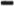 - определяет квоту победителей и призеров школьного этапа олимпиады по каждому общеобразовательному предмету;- заблаговременно информирует руководителей общеобразовательных организаций о сроках и местах проведения школьного этапа олимпиады по каждому общеобразовательному предмету, а также о Порядке проведения олимпиады и утвержденных требованиях к организации и проведению школьного этапа олимпиады по каждому общеобразовательному предмету;- обеспечивает объективность процедуры проведения школьного этапа ВсОШ: контроль личности участников, запрет использования справочных материалов и средств связи, запрет на оказание помощи или содействия участникам в выполнении заданий, одинаковый для всех участников временной регламент выполнения заданий, обезличенную проверку работ;- обеспечивает проведение школьного этапа ВсОШ по единому графику, по единым заданиям и единым критериям оценивания в ГО «Город Лесной» в 2020/2021 учебном году;- обеспечивает подготовку и размещение на официальных сайтах управления образования и ОО информации о проведении школьного этапа ВсОШ и форм всех документов, необходимых для проведения школьного этапа;- обеспечивает информирование и организацию взаимодействия всех участников образовательных отношений при проведении школьного этапа олимпиады;- утверждает результаты школьного этапа олимпиады по каждому общеобразовательному предмету (рейтинг победителей и рейтинг призёров школьного этапа олимпиады) и публикует их на своем официальном сайте в сети «Интернет»;- утверждает формы протокола, других документов, обеспечивающих взаимодействие участников образовательных отношений в ходе школьного этапа олимпиады;- разрабатывает текст инструктажа участников олимпиады по всем общеобразовательным предметам, который содержит информацию о продолжительности олимпиады, порядке подачи апелляций  о несогласии с выставленными баллами, о случаях удаления с олимпиады, а также о времени и месте ознакомления с результатами олимпиады;- утверждает рейтинг победителей и рейтингов призеров школьного этапа олимпиады, проходные баллы участия в муниципальном этапе олимпиады по 21 общеобразовательному предмету;- обеспечивает подготовку отчета о результатах работы по организации и проведению школьного этапа ВсОШ.До 17.09.2020Информационно-методический центрИнформационно-методический центрОбеспечивает: - информирование и организацию взаимодействия всех участников образовательных отношений при проведении школьного этапа олимпиады; - организацию и проведение школьного этапа олимпиады в соответствии с утвержденными требованиями, Порядком и действующими на момент проведения санитарно-эпидемиологическими требованиями к условиям и организации обучения в общеобразовательных организациях;- подготовку и размещение информации о проведении школьного этапа олимпиады на сайте управления образования;- ведение региональной базы данных олимпиады; - организацию и проведение установочного совещания по организации школьного этапа олимпиады для представителей общеобразовательных организаций, ответственных за подготовку и проведение школьного этапа олимпиады;- проходные баллы для участия в муниципальном этапе олимпиады по каждому общеобразовательному предмету;- подготовку и направление в Министерство образования и молодежной политики Свердловской области,  ГАОУ ДПО СО «Институт развития образования» отчетов о результатах работы по организации проведения школьного этапа олимпиады;- передачу пакетов заданий по 21 общеобразовательным предметам в общеобразовательные организации;- хранение и конфиденциальность пакетов заданий по 21 общеобразовательным предметам. Сентябрь – октябрь 2020 г.Сентябрь – октябрь 2020 г.До 01.11.2020 г. До 09.11.2020 г.Не позднее, чем за 2 рабочих дня до проведения школьного этапа олимпиады по предметуДо проведения школьного этапа олимпиады по предметуОбщеобразовательные организацииОбщеобразовательные организацииОбеспечивают: - разработку локальных нормативных актов и издание распорядительных документов, обеспечивающих проведение школьного этапа олимпиады в соответствии с Порядком, другими документами, регламентирующими проведение школьного этапа олимпиады в ГО «Город Лесной» в текущем учебном году; - назначение приказом по общеобразовательной организации: ответственного за организацию и проведение школьного этапа олимпиады; ответственного за хранение и конфиденциальность пакетов заданий школьного этапа олимпиады; организаторов в аудитории, дежурных вне аудитории (при необходимости) на время проведения школьного этапа олимпиады, возложив на них ответственность за жизнь и здоровье участников олимпиады во время проведения школьного этапа олимпиады, за выполнение Порядка и соблюдение требований, ответственного за ведение РБДО; - размещение информации о сроках и местах проведения школьного этапа олимпиады по каждому общеобразовательному предмету, а также о Порядке проведения олимпиады и требованиях по каждому общеобразовательному предмету на сайтах общеобразовательных организаций;- назначение составов жюри школьного этапа олимпиады по каждому общеобразовательному предмету;- информирование педагогов, обучающихся и их родителей (законных представителей) о сроках и местах проведения школьного этапа олимпиады по каждому общеобразовательному предмету, а также о Порядке проведения олимпиады и требованиях по каждому общеобразовательному предмету с оформлением протоколов под роспись; сбор заявлений родителей (законных представителей) обучающихся, заявивших о своем участии в олимпиаде, об ознакомлении с Порядком проведения олимпиады и согласий на обработку персональных данных, согласий на публикацию олимпиадных работ своих несовершеннолетних детей, в том числе в сети Интернет;- организацию и проведение школьного этапа олимпиады в соответствии с требованиями по каждому общеобразовательному предмету, Порядком проведения олимпиады и действующими на момент проведения олимпиады санитарно-эпидемиологическими требованиями к условиям и организации обучения в организациях, осуществляющих образовательную деятельность по образовательным программам начального общего, основного общего и среднего общего образования; - проведение инструктажа в соответствии с единой инструкцией для организаторов в аудитории и участников перед проведением школьного этапа олимпиады; - хранение и конфиденциальность заданий школьного этапа олимпиады до момента передачи материалов организаторам в аудитории; -  тиражирование материалов заданий школьного этапа олимпиады, - кодирование (обезличивание) олимпиадных работ участников школьного этапа олимпиады; - организационно-технические условия для работы жюри школьного этапа олимпиады по каждому общеобразовательному предмету в соответствии с установленными сроками, требованиями и формами документации; - организацию проведения процедуры апелляции с видеофиксацией; - сканирование протоколов школьного этапа олимпиады по каждому общеобразовательному предмету; - подготовку к утверждению рейтингов победителей и рейтингов призеров школьного этапа олимпиады;- сканирование олимпиадных работ победителей и призеров школьного этапа олимпиады, протоколов школьного этапа олимпиады по каждому общеобразовательному предмету и их размещение на сайте общеобразовательной организации; - оформление рейтинговой таблицы результатов школьного этапа олимпиады по общеобразовательному предмету по утвержденной форме;- организацию работы жюри по анализу качества выполнения олимпиадных заданий по каждому общеобразовательному предмету на основании протоколов жюри школьного этапа олимпиады; - хранение заявлений родителей (законных представителей) обучающихся, заявивших о своем участии в олимпиаде, об ознакомлении с Порядком проведения олимпиады и согласий на публикацию олимпиадных работ своих несовершеннолетних детей, в том числе в сети Интернет; - хранение олимпиадных работ участников школьного этапа олимпиады по каждому общеобразовательному предмету; размещение на сайте общеобразовательной организации информации по организации школьного этапа олимпиады.До 17.09.2020 г.Не позднее чем за 10 дней до проведения школьного этапа олимпиадыСбор осуществляется в срок не менее чем за 10 рабочих дней до начала школьного этапа олимпиады.В период проведения школьного этапа олимпиадыВ сроки проведения школьного этапа олимпиадыДо 30 июня 2021 годаМуниципальные предметно-методические комиссии Муниципальные предметно-методические комиссии - Создаются организатором школьного этапа олимпиады по каждому общеобразовательному предмету;- осуществляют методическое обеспечение школьного этапа олимпиады;- разрабатывают олимпиадные задания для проведения школьного этапа олимпиады по соответствующему общеобразовательному предмету и требования к организации и проведению школьного этапа олимпиады по соответствующему общеобразовательному предмету (Требования к проведению школьного этапа олимпиады) в соответствии с Методическими рекомендациями по проведению школьного и муниципального этапов олимпиады. Сентябрь и предоставляют их организатору до 14 сентября 2020 годаЖюриЖюри- Обеспечивает объективность результатов школьного этапа ВсОШ: обезличенную проверку работ по единым критериям и единой шкале оценивания, согласованность подходов к оцениванию, качество проверки, отсутствие ошибок оценивания, осуществление перекрестной проверки;- проверяет олимпиадные работы не  позднее календарного дня, следующего за днем проведения олимпиады;- осуществляет оценивание выполненных олимпиадных работ в соответствии с критериями и методиками оценивания выполненных олимпиадных заданий, заполняет форму шифрованных результатов участников;-подводит итоги школьного этапа олимпиады в ОО - месте проведения олимпиады;- проводит с участниками олимпиады анализ олимпиадных заданий и разбор их решений;- осуществляет по запросу участника олимпиады показ выполненных олимпиадных заданий (во время показа выполненных олимпиадных работ участниками соответствующего этапа олимпиады по каждому общеобразовательному предмету жюри не вправе изменить баллы, выставленные при проверке олимпиадных заданий);- представляет результаты олимпиады ее участникам;- рассматривает очно апелляции участников олимпиады с использованием видеофиксации (в случае удовлетворения апелляции количество ранее выставленных баллов может измениться как в сторону увеличения, так и в сторону уменьшения количества баллов);- определяет победителей и призеров олимпиады на основании рейтинга по каждому общеобразовательному предмету и в соответствии с квотой, установленной организатором соответствующего этапа;- представляет организатору олимпиады результаты олимпиады;- составляет и представляет организатору школьного этапа олимпиады аналитическую форму протокола о результатах выполнения олимпиадных заданий по каждому общеобразовательному предмету; - членам жюри запрещается копировать и выносить выполненные олимпиадные работы из аудиторий, в которых они проверялись, комментировать процесс проверки выполненных олимпиадных работ, а также разглашать результаты проверки до публикации предварительных результатов олимпиады. Сентябрь-октябрьУчастники ОлимпиадыУчастники Олимпиады- Участниками	школьного этапа олимпиады являются обучающиеся	 4-11 классов городского округа «Город Лесной»;- участники школьного этапа олимпиады заявляют о своем участии в оргкомитет; участники школьного этапа олимпиады выполняют задания самостоятельно, не используя справочные материалы, не предусмотренные разработчиками заданий; не пользуясь посторонней помощью, не используя гаджеты; - участники школьного этапа олимпиады вправе выполнять олимпиадные задания, разработанные для более старших классов по отношению к тем, в которых они проходят обучение. В случае прохождения на последующие этапы олимпиады данные участники выполняют олимпиадные задания, разработанные для класса, который они выбрали на школьном этапе олимпиады;Сентябрь-октябрь- в случае нарушения, участник удаляется из аудитории с составлением акта о нарушении и не допускается к дальнейшему участию в олимпиаде;Сентябрь-октябрь- участники олимпиады с ограниченными возможностями здоровья и дети-инвалиды принимают участие в олимпиаде на общих основаниях;- участник олимпиады перед началом олимпиады проходит регистрацию;- участнику олимпиады необходимо иметь при себе для предъявления на регистрации документ, удостоверяющий личность  (свидетельство  о рождении,  паспорт). За 10 минут до начала олимпиадного тура обеспечивается рассадка участников в аудиториях. Во время проведения ВсОШ участники олимпиады должны соблюдать Порядок проведения  её этапов,  требования,  утвержденные  организаторами этапов олимпиады:- все участники олимпиады рассаживаются в аудитории по одному за партой, указанной организатором в аудитории;-для выполнения олимпиадных заданий необходимы две одинаковые гелевые/шариковые ручки синего цвета;- участник олимпиады может взять с собой в аудиторию, шоколад, воду в прозрачной бутылке, лекарственные средства;- во время  проведения  олимпиады  участник  может   выйти из аудитории только в сопровождении дежурного на несколько минут по уважительной причине (в места общего пользования или медицинскую комнату);- находясь в аудитории, участник должен выполнять все требования организатора. Если возникает вопрос, участник должен поднять руку и ждать;- участник может пользоваться олимпиадными заданиями как рабочим материалом (делать любые пометки, подчеркивания и т.д.), если   предусмотрен    бланк    ответов. Черновики не проверяются и не оцениваются;- участник вправе иметь справочные материалы, электронно-вычислительную технику, разрешённые к использованию во время проведения олимпиады, перечень которых определяется в требованиях к организации и проведению этапов олимпиады по каждому общеобразовательному предмету.	Участник не имеет права:- иметь при себе средства связи, электронно-вычислительную технику, фото, аудио и видеоаппаратуру, справочные материалы, письменные заметки и иные средства хранения и передачи информации;- разговаривать, вставать с мест, пересаживаться, обмениваться любыми материалами и предметами;- выносить из кабинета и пункта проведения олимпиады олимпиадные материалы на бумажном или электронном носителях, фотографировать работы;- пользоваться справочными материалами, кроме тех, которые указаны в заданиях;- перемещаться по пункту проведения олимпиады без сопровождения дежурного;- пользоваться  цветными  чернилами, корректором;- в бланке ответов, в заданиях указывать сведения об участнике олимпиады и его общеобразовательной организации, делать какие-либо пометки, не относящиеся к содержанию ответа.	В случае нарушения Порядка проведения ВсОШ участники удаляются с олимпиады. Участники олимпиады, которые были удалены, лишаются права дальнейшего участия в олимпиаде по данному предмету в текущем году.Участник олимпиады может закончить выполнение заданий раньше отведенного времени, сдать олимпиадные материалы и покинуть аудиторию. В этом случае он не имеет права вернуться и продолжить выполнение заданий. Участники, закончившие выполнение заданий раньше отведенного срока на туре, обязаны перейти в специально отведенное помещение к сопровождающему и оставаться     там до времени окончания тура с выполнением в данном помещении всех условий защиты утечки информации, в том числе отсутствия у участника доступа к мобильной и интернет-связи. Участник олимпиады не имеет права продолжить выполнение заданий дольше отведенного времени.В случае нарушения порядка проведения олимпиады участник олимпиады имеет право подать апелляцию о нарушении установленного порядка проведения олимпиады. Апелляция о нарушении установленного порядка проведения  подается  до выхода  из кабинета, в котором участник олимпиады выполнял задания.	После ознакомления с предварительными результатами олимпиады участник может подать в письменной форме апелляцию о несогласии с выставленными баллами в адрес жюри школьного этапа олимпиады. Участник олимпиады перед подачей апелляции вправе убедиться в том, что  его  работа  проверена  и оценена  в соответствии с установленными критериями и методикой оценивания выполненных олимпиадных заданий.Рассмотрение апелляционного заявления проводится с участием самого участника олимпиады. Во время апелляции должна осуществляется видеофиксация процедуры.	По всем вопросам участники олимпиады могут обратиться лично к ответственному в образовательной организации за проведение школьного этапа олимпиады. Сентябрь-октябрь- участники олимпиады с ограниченными возможностями здоровья и дети-инвалиды принимают участие в олимпиаде на общих основаниях;- участник олимпиады перед началом олимпиады проходит регистрацию;- участнику олимпиады необходимо иметь при себе для предъявления на регистрации документ, удостоверяющий личность  (свидетельство  о рождении,  паспорт). За 10 минут до начала олимпиадного тура обеспечивается рассадка участников в аудиториях. Во время проведения ВсОШ участники олимпиады должны соблюдать Порядок проведения  её этапов,  требования,  утвержденные  организаторами этапов олимпиады:- все участники олимпиады рассаживаются в аудитории по одному за партой, указанной организатором в аудитории;-для выполнения олимпиадных заданий необходимы две одинаковые гелевые/шариковые ручки синего цвета;- участник олимпиады может взять с собой в аудиторию, шоколад, воду в прозрачной бутылке, лекарственные средства;- во время  проведения  олимпиады  участник  может   выйти из аудитории только в сопровождении дежурного на несколько минут по уважительной причине (в места общего пользования или медицинскую комнату);- находясь в аудитории, участник должен выполнять все требования организатора. Если возникает вопрос, участник должен поднять руку и ждать;- участник может пользоваться олимпиадными заданиями как рабочим материалом (делать любые пометки, подчеркивания и т.д.), если   предусмотрен    бланк    ответов. Черновики не проверяются и не оцениваются;- участник вправе иметь справочные материалы, электронно-вычислительную технику, разрешённые к использованию во время проведения олимпиады, перечень которых определяется в требованиях к организации и проведению этапов олимпиады по каждому общеобразовательному предмету.	Участник не имеет права:- иметь при себе средства связи, электронно-вычислительную технику, фото, аудио и видеоаппаратуру, справочные материалы, письменные заметки и иные средства хранения и передачи информации;- разговаривать, вставать с мест, пересаживаться, обмениваться любыми материалами и предметами;- выносить из кабинета и пункта проведения олимпиады олимпиадные материалы на бумажном или электронном носителях, фотографировать работы;- пользоваться справочными материалами, кроме тех, которые указаны в заданиях;- перемещаться по пункту проведения олимпиады без сопровождения дежурного;- пользоваться  цветными  чернилами, корректором;- в бланке ответов, в заданиях указывать сведения об участнике олимпиады и его общеобразовательной организации, делать какие-либо пометки, не относящиеся к содержанию ответа.	В случае нарушения Порядка проведения ВсОШ участники удаляются с олимпиады. Участники олимпиады, которые были удалены, лишаются права дальнейшего участия в олимпиаде по данному предмету в текущем году.Участник олимпиады может закончить выполнение заданий раньше отведенного времени, сдать олимпиадные материалы и покинуть аудиторию. В этом случае он не имеет права вернуться и продолжить выполнение заданий. Участники, закончившие выполнение заданий раньше отведенного срока на туре, обязаны перейти в специально отведенное помещение к сопровождающему и оставаться     там до времени окончания тура с выполнением в данном помещении всех условий защиты утечки информации, в том числе отсутствия у участника доступа к мобильной и интернет-связи. Участник олимпиады не имеет права продолжить выполнение заданий дольше отведенного времени.В случае нарушения порядка проведения олимпиады участник олимпиады имеет право подать апелляцию о нарушении установленного порядка проведения олимпиады. Апелляция о нарушении установленного порядка проведения  подается  до выхода  из кабинета, в котором участник олимпиады выполнял задания.	После ознакомления с предварительными результатами олимпиады участник может подать в письменной форме апелляцию о несогласии с выставленными баллами в адрес жюри школьного этапа олимпиады. Участник олимпиады перед подачей апелляции вправе убедиться в том, что  его  работа  проверена  и оценена  в соответствии с установленными критериями и методикой оценивания выполненных олимпиадных заданий.Рассмотрение апелляционного заявления проводится с участием самого участника олимпиады. Во время апелляции должна осуществляется видеофиксация процедуры.	По всем вопросам участники олимпиады могут обратиться лично к ответственному в образовательной организации за проведение школьного этапа олимпиады. Апелляции о несогласии с выставленными балламиАпелляции о несогласии с выставленными балламиАпелляции о несогласии с выставленными баллами (далее - апелляции) участники школьного этапа олимпиады подают в адрес жюри после разбора олимпиадных заданий и показа работ по общеобразовательному предмету.Участники школьного этапа олимпиады перед подачей апелляции вправе убедиться в том, что его работа проверена и оценена в соответствии с установленными критериями и методикой оценивания выполненных олимпиадных заданий.Срок рассмотрения апелляции - не позднее следующего дня с момента подачи апелляции.Рассмотрение апелляции проводится с участием самого участника олимпиады.Родители (законные представители) участников имеют право присутствовать при рассмотрении апелляции без права голоса.В случае неявки участника на процедуру очного рассмотрения апелляции заявление считается недействительным. Рассмотрение апелляции не проводится.Апелляционная комиссия:- принимает  и  рассматривает апелляции  участников олимпиады;- принимает по результатам рассмотрения апелляций решение об отклонении или об удовлетворении апелляции;- информирует участников олимпиады о принятом решении (в случае  удовлетворения  апелляции  количество ранее выставленных баллов может  измениться как  в сторону  увеличения, так и в сторону уменьшения). Общее руководство работой комиссии осуществляется ее председателем. Решение апелляционной комиссии оформляется протоколом. На основании протокола апелляционной комиссии председатель жюри вносит изменения в рейтинговую таблицу и определяет победителей и призеров школьного этапа по данному общеобразовательному предмету. Апелляционная комиссия не рассматривает апелляции по вопросам содержания и структуры олимпиадных заданий, критериев и методики оценивания их выполнения. Черновики при проведении олимпиады не рассматриваются. На заседании апелляционной комиссии рассматривается оценивание только тех заданий, которые указаны в апелляции.Сентябрь-октябрьАпелляции о несогласии с выставленными баллами (далее - апелляции) участники школьного этапа олимпиады подают в адрес жюри после разбора олимпиадных заданий и показа работ по общеобразовательному предмету.Участники школьного этапа олимпиады перед подачей апелляции вправе убедиться в том, что его работа проверена и оценена в соответствии с установленными критериями и методикой оценивания выполненных олимпиадных заданий.Срок рассмотрения апелляции - не позднее следующего дня с момента подачи апелляции.Рассмотрение апелляции проводится с участием самого участника олимпиады.Родители (законные представители) участников имеют право присутствовать при рассмотрении апелляции без права голоса.В случае неявки участника на процедуру очного рассмотрения апелляции заявление считается недействительным. Рассмотрение апелляции не проводится.Апелляционная комиссия:- принимает  и  рассматривает апелляции  участников олимпиады;- принимает по результатам рассмотрения апелляций решение об отклонении или об удовлетворении апелляции;- информирует участников олимпиады о принятом решении (в случае  удовлетворения  апелляции  количество ранее выставленных баллов может  измениться как  в сторону  увеличения, так и в сторону уменьшения). Общее руководство работой комиссии осуществляется ее председателем. Решение апелляционной комиссии оформляется протоколом. На основании протокола апелляционной комиссии председатель жюри вносит изменения в рейтинговую таблицу и определяет победителей и призеров школьного этапа по данному общеобразовательному предмету. Апелляционная комиссия не рассматривает апелляции по вопросам содержания и структуры олимпиадных заданий, критериев и методики оценивания их выполнения. Черновики при проведении олимпиады не рассматриваются. На заседании апелляционной комиссии рассматривается оценивание только тех заданий, которые указаны в апелляции.№ФИОООДолжностьОбщеобразовательный предмет «Русский язык»Общеобразовательный предмет «Русский язык»Общеобразовательный предмет «Русский язык»Общеобразовательный предмет «Русский язык»1Конышева И.П. МКУ ИМЦСтарший методист 2Постникова Н. А.76Учитель русского языка и литературы, руководитель ГМО учителей русского языка и литературы3Луконина А.А.72Учитель русского языка и литературыОбщеобразовательный предмет «Литература»Общеобразовательный предмет «Литература»Общеобразовательный предмет «Литература»Общеобразовательный предмет «Литература»1Конышева И.П. МКУ ИМЦСтарший методист 2Постникова Н. А.76Учитель русского языка и литературы, руководитель ГМО учителей русского языка и литературы3Шабунина И.В.72Заместитель директора, учитель русского языка и литературыОбщеобразовательный предмет «Математика»Общеобразовательный предмет «Математика»Общеобразовательный предмет «Математика»Общеобразовательный предмет «Математика»1Чеснокова Т.О. МКУ ИМЦЗаместитель директора МКУ ИМЦ2Худякова С.Л. 64Учитель математики, руководитель ГМО учителей математики3Журавлёва В. М.75Учитель математикиОбщеобразовательный предмет «Физика»Общеобразовательный предмет «Физика»Общеобразовательный предмет «Физика»Общеобразовательный предмет «Физика»1Лужбина Т.А.64Учитель физики и астрономии, руководитель ГМО учителей физики и астрономии 2Ширинкин С.В.76Учитель физики3Дегтянников И. В.Лицей Учитель физикиОбщеобразовательный предмет «Астрономия»Общеобразовательный предмет «Астрономия»Общеобразовательный предмет «Астрономия»Общеобразовательный предмет «Астрономия»1Лужбина Т.А.64Учитель физики и астрономии2Дылдина И.А.72Учитель физики и астрономии3Безгодков С.Н.76Лицей Учитель астрономии Общеобразовательный предмет «Биология»Общеобразовательный предмет «Биология»Общеобразовательный предмет «Биология»Общеобразовательный предмет «Биология»1Скрипченко Е.В. ЛицейУчитель биологии и экологии, руководитель ГМО учителей биологии и экологии 2Потапова Ю.В.67Заместитель директора по УГВР, учитель биологии  3Каркашевич А.М.8Заместитель директора по ВР, учитель биологии и экологииОбщеобразовательный предмет «Экология»Общеобразовательный предмет «Экология»Общеобразовательный предмет «Экология»Общеобразовательный предмет «Экология»1Скрипченко Е.В. ЛицейУчитель биологии и экологии, руководитель ГМО учителей биологии и экологии2Головина О.М. 71Учитель биологии и экологии 3Савельева И. В.67 Учитель биологии и экологииОбщеобразовательный предмет «История»Общеобразовательный предмет «История»Общеобразовательный предмет «История»Общеобразовательный предмет «История»1Черепанова Е.В.МКУ УО Ведущий специалист2Сотникова Е.Г.  71 Учитель истории и обществознания, руководитель ГМО учителей истории 3Игнатенко Т.А. 8Заместитель директора по УВР, учитель истории и обществознания Общеобразовательные предметы «Обществознание» и «Право»Общеобразовательные предметы «Обществознание» и «Право»Общеобразовательные предметы «Обществознание» и «Право»Общеобразовательные предметы «Обществознание» и «Право»1Сотникова Е.Г. 71 Учитель истории и обществознания, руководитель ГМО учителей истории, обществознания и права 2Чепелева М.А. 67Директор, учитель обществознания 3Квасова Е.А.64Учитель истории, обществознания и права Общеобразовательный предмет «География»Общеобразовательный предмет «География»Общеобразовательный предмет «География»Общеобразовательный предмет «География»1Гутникова Е.В.76Учитель географии и экономики, руководитель ГМО учителей географии и экономики 2Языкова Т.А.72Учитель географии 3Шагизьянова О. А.75 Учитель географииОбщеобразовательный предмет «Экономика»Общеобразовательный предмет «Экономика»Общеобразовательный предмет «Экономика»Общеобразовательный предмет «Экономика»1Гутникова Е.В.76Учитель географии и экономики, руководитель ГМО учителей географии и экономики2Улыбушева Э.А. Лицей Заместитель директора по УВР, учитель географии и экономики  3Карачун Л. П.73 Учитель географии и экономики Общеобразовательный предмет «Химия»Общеобразовательный предмет «Химия»Общеобразовательный предмет «Химия»Общеобразовательный предмет «Химия»1Дмитриева Г. А.76Учитель химии, руководитель ГМО учителей химии2Панфилова И.А.75Учитель химии3Андреева М. В.Лицей Учитель химии Общеобразовательный предмет «Иностранный язык»Общеобразовательный предмет «Иностранный язык»Общеобразовательный предмет «Иностранный язык»Общеобразовательный предмет «Иностранный язык»1Русакова Е.В. ЛицейУчитель английского языка, руководитель ГМО учителей иностранных языков  2Бердникова Л. В.64Учитель французского языка3Ступникова С.А.71Учитель английского языка4Горкина М.В. 73Учитель английского языка5Кабанова М.Г. 75Учитель немецкого языкаОбщеобразовательный предмет «Обслуживающий труд»Общеобразовательный предмет «Обслуживающий труд»Общеобразовательный предмет «Обслуживающий труд»Общеобразовательный предмет «Обслуживающий труд»1Пожарских Н.В.71Учитель обслуживающего труда,  руководитель ГМО учителей обслуживающего труда 2Боровкова И.С.67Учитель технического труда 3Демченко Т.А.74Учитель обслуживающего труда Общеобразовательный предмет «Технический труд»Общеобразовательный предмет «Технический труд»Общеобразовательный предмет «Технический труд»Общеобразовательный предмет «Технический труд»1Мишуринский С. Г.74Учитель технического труда, руководитель ГМО учителей технического труда 2Краснов Д.В. 72Учитель обслуживающего труда 3Лосевская О.П. 74Учитель технического труда Общеобразовательный предмет «Искусство»Общеобразовательный предмет «Искусство»Общеобразовательный предмет «Искусство»Общеобразовательный предмет «Искусство»1Лобова Е.В.64Учитель музыки, руководитель ГМО учителей музыки2Бармина О.В. 72Учитель ИЗО и черчения, руководитель ГМО учителей ИЗО и черчения 3Дементьева В.И.75Учитель музыки Общеобразовательный предмет «Информатика и ИКТ»Общеобразовательный предмет «Информатика и ИКТ»Общеобразовательный предмет «Информатика и ИКТ»Общеобразовательный предмет «Информатика и ИКТ»1Кочнева Е.А. МКУ ИМЦСтарший методист 2Морозова С. Г.ЛицейУчитель информатики, руководитель ГМО учителей информатики3Мохина А. А.75 Заместитель директора по УВР, учитель информатики Общеобразовательный предмет «ОБЖ»Общеобразовательный предмет «ОБЖ»Общеобразовательный предмет «ОБЖ»Общеобразовательный предмет «ОБЖ»1Киченко А.В.76Педагог-организатор ОБЖ, руководитель ГМО педагогов-организаторов ОБЖ  2Леонченко О.Л.74Педагог-организатор ОБЖ3Паримчук Н.Л. 75 Педагог-организатор ОБЖОбщеобразовательный предмет «Физическая культура»Общеобразовательный предмет «Физическая культура»Общеобразовательный предмет «Физическая культура»Общеобразовательный предмет «Физическая культура»1Волкова Е.Н. МКУ УОГлавный специалист 2Ладыгина Л.П.71Учитель физической культуры,  руководитель ГМО учителей физической культуры 3Мехонцева А.А. 64Учитель физической культурыОбщеобразовательный предмет «Математика» в IV классахОбщеобразовательный предмет «Математика» в IV классахОбщеобразовательный предмет «Математика» в IV классахОбщеобразовательный предмет «Математика» в IV классах1Гладышева Т.Н.64Учитель начальных классов, руководитель ГМО учителей начальных классов2Балушкина А.В. ЛицейУчитель начальных классов 3Леонтьева Н.С. 75Заместитель директора по УВР, учитель начальных классов Общеобразовательный предмет «Русский язык» в IV классахОбщеобразовательный предмет «Русский язык» в IV классахОбщеобразовательный предмет «Русский язык» в IV классахОбщеобразовательный предмет «Русский язык» в IV классах1Основина Л.Ю. 76Учитель начальных классов, руководитель ГМО учителей начальных классов, учитель начальных классов2Кирьянова Г.А.71Учитель начальных классов 3Старцева О.Н.75Учитель начальных классовДата проведенияПредмет19.09Экономика21.09Французский языкНемецкий язык 26.09Искусство28.09Астрономия02.10Английский язык (5, 6, 7, 9, 10, 11 классы)03.10Английский язык (8 классы)06.10Информатика(7, 8, 9 классы)07.10Информатика(5, 6, 10, 11 классы)10.10Право12.10Русский язык (4 класс, 5-11 классы)13-14.10 Физическая культура15.10Физика16.10ОБЖ17.10Экология19.10Технология20.10Химия21.10Математика (4 класс, 5-11 классы)22.10Обществознание23.10Биология26.10Литература27.10История28.10ГеографияСтатусНабранное количество баллов от максимально возможного количества по итогам оценивания выполненных олимпиадных заданийКвотаПобедитель Не менее 75 %Суммарно победителей и призеров - не более 45% от общего числа участников школьного этапа олимпиады по каждому общеобразовательному предмету в каждой параллели классовПризер Не менее 50 %Суммарно победителей и призеров - не более 45% от общего числа участников школьного этапа олимпиады по каждому общеобразовательному предмету в каждой параллели классовПараллель Данные об участникахДанные об участникахДанные об участникахДанные об участникахДанные об участникахМах. балл Параллель всего участийпобедительпризервсего ПиПучастникМах. балл 4 класс5 класс6 класс7 класс8 класс9 класс10 класс11 классВсего №ФамилияИмяОтчествоШифрФИО педагога (полностью)КлассПараллель, задания для которой выполнял участник Балл% от макс. РейтингСтатусПараллель Данные об участникахДанные об участникахДанные об участникахДанные об участникахДанные об участникахМах. балл Параллель всего участийпобедительпризервсего ПиПучастникМах. балл 4 класс5 класс6 класс7 класс8 класс9 класс10 класс11 классВсего №ШифрКлассПараллель, задания для которой выполнял участник Балл% от макс. РейтингСтатус№ШифрКлассПараллель, задания для которой выполнял участник Балл% от макс. РейтингСтатус